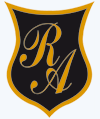 TAREASEMANA DESDE EL 25 AL 29 DE MAYOUNIDAD II: ¿Qué te hace especial y diferente?Docente responsableBárbara Pérez Cabezas   barbara.perez@colegio-republicaargentina.cl  Objetivos de aprendizaje:TAREA: Te desafío a que respondas las siguientes preguntas para ver cuánto cuanto recordaste con este material.¿Habías leído textos poéticos? Menciona uno que recuerdes.  _____________________________________________________________________________¿Recordabas todos contenidos trabajados en esta guía de apoyo? ¿Puedes mencionar los que no recordabas? ____________________________________________________________________________________________________________________________________________________________¿Te resulto complejo leer e interpretar el lenguaje figurado de estos textos? ¿por qué? ____________________________________________________________________________________________________________________________________________________________¿Cómo trabajaste hoy?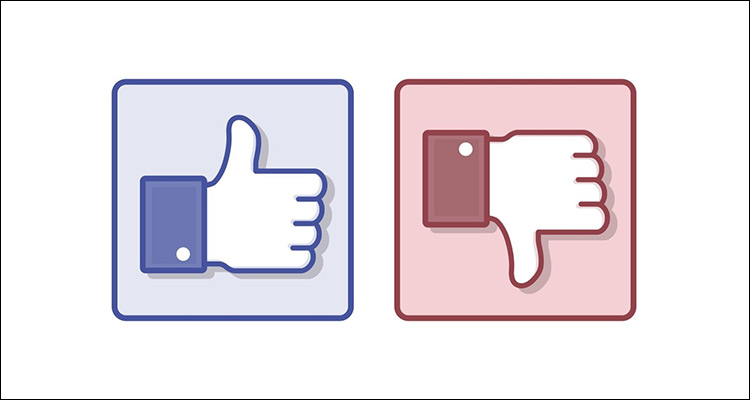 ¡Excelente Trabajo!SOLUCIONARIOTEXTO 1:TEXTO 2:Interpretación personal del textoTEXTO 3:5) B6)C7) A8) A9) B10)C11)D12)COA 3 Leer y familiarizarse con un amplio repertorio de literaturaOA 5 Analizar aspectos relevantes de diversos poemas para profundizar su comprensión. ¿Cuántas estrofas tiene?7 estrofas ¿Cuántos versos tiene?28 versos¿Cuál es el objeto lírico?Amapolas ¿Cuál es el motivo lírico?Amor , encantamiento hacía la amapola. 